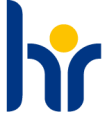 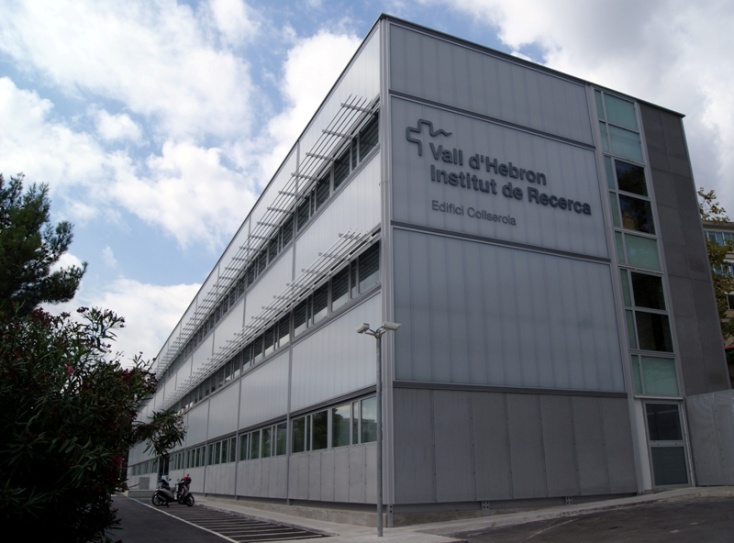 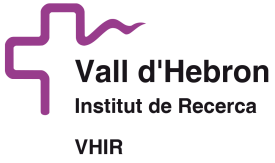 The Research Group Maternal and Fetal Medicine, Department of Obstetrics, University Hospital Vall d’Hebron is one of the largest maternity units in Catalonia and Spain. It is a tertiary referral center accredited by the European Council and the College of Obstetrics and Gynecology (EBCOG) and the European Association of Perinatal Medicine (EAPM) as a training center with 14 residents. The Fetal Medicine Research Group works closely with the Research Institute Vall d’Hebron (IR-HUVH), which promotes basic and applied research in the laboratories of HUVH.More information can be found here.JOB DESCRIPTIONEducation and qualifications:Required:Predoctoral Degree holderSpeciality Obstetrics and GynaecologyArea: Maternal-Fetal MedicineTheme: Prevention of preterm birthPreferred:T Specialization in Obstetrics and Gynaecology concluded at least a year ago.Research experience in the area of maternal-fetal medicine for at least a year.Preferably with experience in research in the prevention of preterm birth. Will be assessed positively the development of studies and publications in this field. Main responsibilities and duties:Addition to a research project in the field of the prevention of preterm birth to compare the management of cervical pessary depending on the experience of the researcher in a risk group of expectant mothers.Monitor the inclusion of patients, the collection of data to DCN, the evolution of the study and of the operation and publication of results. Labour conditions:Work and Services ContractPart-time position (20 hours per week)Gross annual salary: 11,050.00 eurosHOW TO APPLYApplicants should submit a full Curriculum Vitae and a cover letter with the reference Obstetrics and Gynecology to the following email addresses: (mgoya@vhebron.net) and (seleccio@vhir.org). 